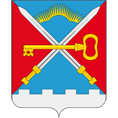 СОВЕТ ДЕПУТАТОВ
СЕЛЬСКОГО ПОСЕЛЕНИЯ АЛАКУРТТИ
КАНДАЛАКШСКОГО РАЙОНА
МУРМАНСКОЙ ОБЛАСТИЧЕТВЕРТОГО СОЗЫВАРЕШЕНИЕот «06» сентября 2021 года                                                                                                                № 750О создании муниципального унитарного предприятия «Управляющая компания «Алакуртти»В целях решения задач по управлению эксплуатацией жилищного фонда, оказания услуг и выполнения работ по содержанию и ремонту общего имущества многоквартирных домов, предоставления коммунальных услуг собственникам помещений многоквартирных домов и пользующимся на законных основаниях помещениями в таких домах лицам, осуществлении иной, направленной на достижение целей надлежащего управления и содержания многоквартирных домов деятельности, в соответствии с Гражданским кодексом РФ, Федеральным законом от 06.10.2003 № 131-ФЗ «Об общих принципах организации местного самоуправления в Российской Федерации», Федеральным законом от 04.11.2002 № 161-ФЗ «О государственных и муниципальных унитарных предприятиях», руководствуясь Уставом сельского поселения Алакуртти Кандалакшского муниципального района Мурманской области,на основании открытого голосованияСовет депутатов сельского поселения АлакурттиКандалакшского районаРЕШИЛ:1. Создать муниципальное унитарное предприятие «Управляющая компания Алакуртти» (сокращенное наименование: МУП «УК Алакуртти»).2. Сформировать уставный фонд предприятия за счет движимого имущества, являющегося муниципальной собственностью: грузовой самосвал ЗИЛ – 4505, 1990 года выпуска, регистрационный знак Т715КУ51, рыночная стоимость которого составляет 108 000 рублей.3. Назначить директора МУП «УК Алакуртти» на должность постановлением Главы администрации сельского поселения Алакуртти Кандалакшского района.4. Определить целью деятельности МУП «УК Алакуртти» осуществление деятельности по управлению, организации содержания и ремонта объектов жилищно-коммунального хозяйства, инженерной инфраструктуры, оказания услуг для удовлетворения потребностей населения города и получения прибыли.5. Определить предмет деятельности МУП «УК Алакуртти»: оказание жилищно-коммунальных услуг и выполнения работ по содержанию, текущему ремонту и эксплуатации жилищного фонда.6. Виды деятельности МУП «Управляющая компания Алакуртти»:6.1. Управление эксплуатацией жилого фонда за вознаграждение или на договорной основе (Код ОКВЭД 68.32.1);6.2. Управление недвижимым имуществом за вознаграждение или на договорной основе (Код ОКВЭД 68.32);6.3. Производство электромонтажных работ (Код ОКВЭД 43.21);6.4. Деятельность по общей уборке зданий (Код ОКВЭД 81.21);6.5. Деятельность специализированная в области дизайна (Код ОКВЭД 74.10);6.6. Производство санитарно-технических работ, монтаж отопительных систем и систем кондиционирования воздуха (Код ОКВЭД 43.22);6.7. Производство кровельных работ (Код ОКВЭД 43.91);6.8. Работы по устройству покрытий полов и облицовке стен (Код ОКВЭД 43.33);6.9. Управление эксплуатацией нежилого фонда за вознаграждение или на договорной основе (Код ОКВЭД 68.32.2);6.10. Деятельность административно – хозяйственная комплексная по обеспечению работы организации (Код ОКВЭД 82.11);6.11. Производство штукатурных работ (Код ОКВЭД 43.31);6.12. Деятельность по чистке и уборке жилых зданий и нежилых помещений прочая (Код ОКВЭД 81.22);6.13. Деятельность по комплексному обслуживанию помещений (Код ОКВЭД 81.10);6.14. Деятельность в области права (Код ОКВЭД 69.10);6.15. Производство прочих строительно-монтажных работ (Код ОКВЭД 43.29);6.16. Аренда и управление собственным или арендованным недвижимым имуществом (Код ОКВЭД 68.20);6.17. Деятельность по благоустройству ландшафта (Код ОКВЭД 81.30);6.18. Работы столярные и плотничные (Код ОКВЭД 43.32);6.19. Деятельность по технической инвентаризации недвижимого имущества (Код ОКВЭД 68.32.3);6.20. Производство прочих отделочных и завершающих работ (Код ОКВЭД 43.39);6.21. Деятельность агентств недвижимости за вознаграждение или на договорной основе (Код ОКВЭД 68.31);6.22. Деятельность в области архитектуры (Код ОКВЭД 71.11);6.23. Деятельность по чистке и уборке прочая (Код ОКВЭД 81.29);6.24. Производство малярных и стекольных работ (Код ОКВЭД 43.34);7. Администрации сельского поселения Алакуртти Кандалакшского района, осуществить необходимые организационные мероприятия по созданию МУП «УК Алакуртти».8. Опубликовать настоящее решение в информационном бюллетене «Алакуртти - наша земля» и на официальном сайте администрации.9. Настоящее решение вступает в силу после его официального опубликования.Глава муниципального образования сельское поселение Алакуртти Кандалакшского района                                                   А.П. Самарин